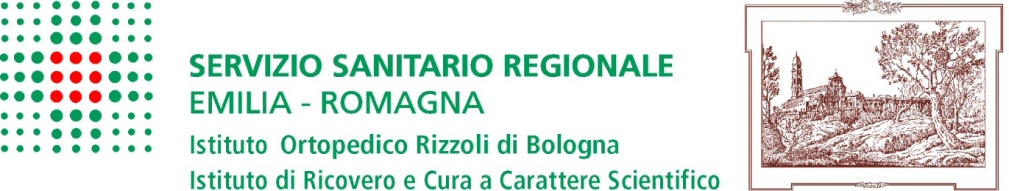 Atto di Delega per la richiesta della Documentazione SanitariaIl/La sottoscritto/a cognome ________________________nome__________________________nato/a  a_________________________________prov._______il_____/_____/_____residente inVia _______________________________n.______a____________________________________esercente la responsabilità  genitoriale di ______________________________________nato/a  a_ ___________________________prov._______il_____/_____/_____________tutore/curatore/amministratore di sostegno di _________________________________nato/a  a_ ___________________________prov._______il_____/_____/_____________erede di__________________________________________________________________nato/a  a_ _______________________________prov._______il_____/_____/_________deceduto /a in data_________________________________________________________Consapevole delle sanzioni penali, nel caso di dichiarazioni non veritiere e falsità negli atti, di cui all’art. 76 del DPR 28/12/2000, n.445,ATTENZIONE:Chiunque RICHIEDE la documentazione sanitaria DEVE presentare un documento di riconoscimento personale valido e la copia del documento di riconoscimento del delegante.Il curatore o amministratore di sostegno delegante deve allegare anche copia del provvedimento.____________________,li__________________		           _______________________									  (Firma del dichiarante)DELEGACognome/nome_______________________________________________________________nato/a__________________________________________prov.______il_____/_____/______